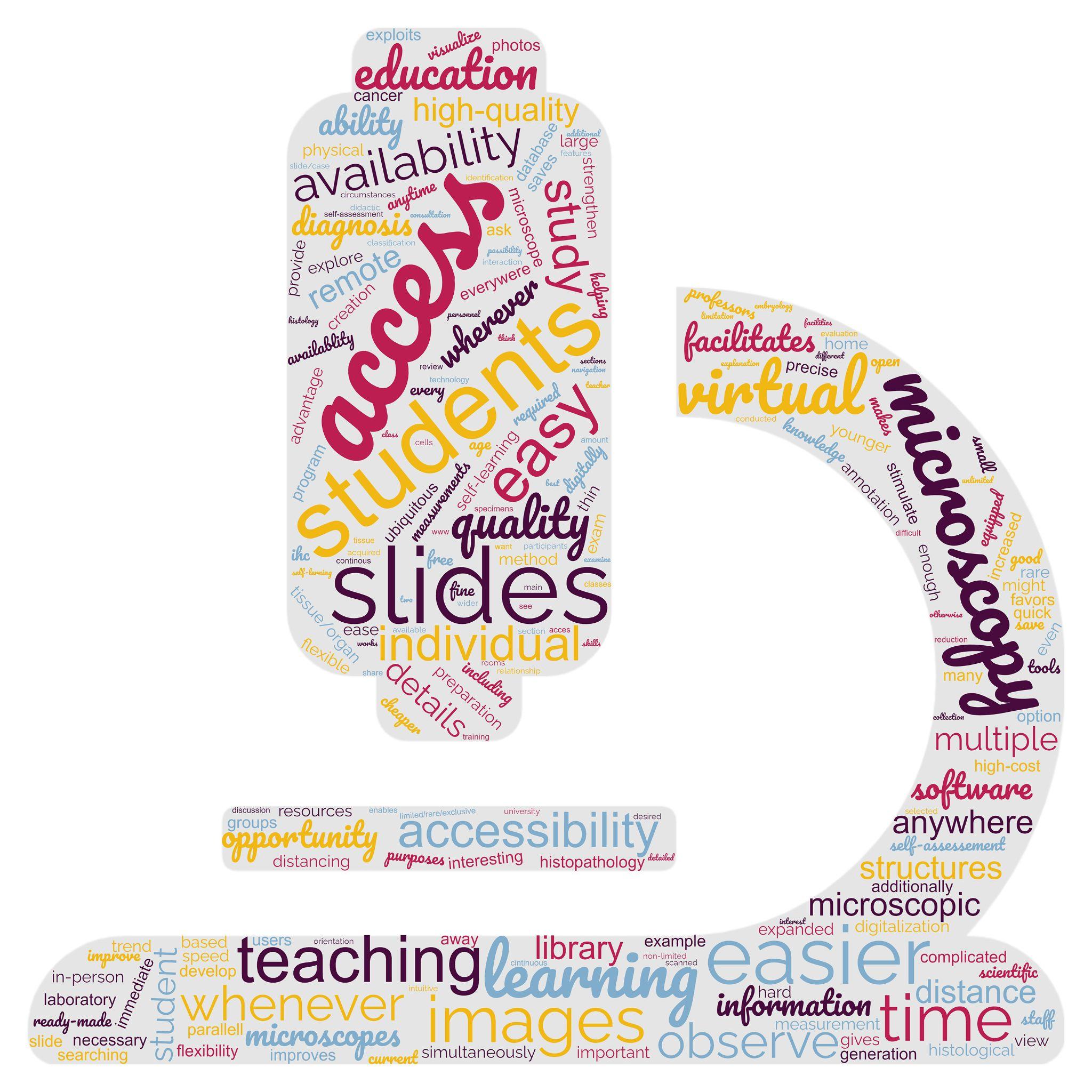 Supplementary Figure 2. The most common terms used in the open-answer part of the experts’ questionnaire on the advantages of VM in histology teaching.